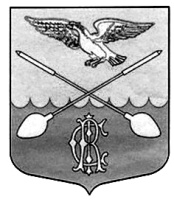  СОВЕТ ДЕПУТАТОВ ДРУЖНОГОРСКОГО ГОРОДСКОГО ПОСЕЛЕНИЯ  ГАТЧИНСКОГО МУНИЦИПАЛЬНОГО РАЙОНА ЛЕНИНГРАДСКОЙ ОБЛАСТИ(Четвёртого созыва)Р Е Ш Е Н И Еот 22 ноября 2019 г.                                                                                                             № 30О внесении изменений в решение Совета депутатов Дружногорского городского поселения от 26.11.2014 № 34 «Об установлении земельного налога на территории Дружногорского городского поселения»В соответствии со ст.14, ст.17, ст.35 Федерального закона от 06.10.2003 № 131-ФЗ «Об общих принципах организации местного самоуправления в Российской Федерации», Главой 31 Налогового Кодекса Российской Федерации и Уставом муниципального образования,Совет депутатов Дружногорского городского поселенияР Е Ш И Л:1. Решение Совета депутатов Дружногорского городского поселения от 26.11.2014 № 34 «Об установлении земельного налога на территории Дружногорского городского поселения дополнить пунктом 3.1 следующего содержания: «В соответствии с п. 2 ст. 387 Налогового кодекса РФ установить налоговые льготы в виде предоставления дополнительного налогового вычета путём уменьшения налоговой базы на величину кадастровой стоимости 1200 квадратных метров площади одного земельного участка на территории Дружногорского городского поселения, с наибольшей исчисленной суммой налога, находящегося в собственности налогоплательщиков - физических лиц, являющихся членами многодетных семей, в которых один или оба родителя постоянно проживают на территории Дружногорского городского поселения.».2. Решение Совета депутатов Дружногорского городского поселения от 26.11.2014 № 34 «Об установлении земельного налога на территории Дружногорского городского поселения дополнить пунктом 4.1 следующего содержания: «В случае, если при применении налогового вычета в соответствии с пунктом 3.1 настоящего решения налоговая база принимает отрицательное значение, то в целях исчисления налога такая налоговая база принимается равной нулю.».3. Настоящее решение подлежит официальному опубликованию в информационном бюллетене «Официальный вестник Дружногорского городского поселения» и размещению на официальном сайте муниципального образования в сети "Интернет" - drgp.ru.4. Настоящее решение вступает в силу с 1 января 2020 года, но не ранее чем по истечении одного месяца со дня его официального опубликования в средствах массовой информации и не ранее 1-го числа очередного налогового периода по земельному налогу.Глава Дружногорского городского поселения                                                   И.В. Моисеева